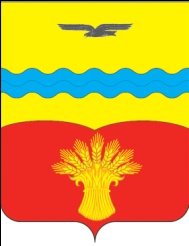 АДМИНИСТРАЦИЯ МУНИЦИПАЛЬНОГО ОБРАЗОВАНИЯ ПОДОЛЬСКИЙ СЕЛЬСОВЕТ КРАСНОГВАРДЕЙСКОГО РАЙОНА ОРЕНБУРГСКОЙ ОБЛАСТИПОСТАНОВЛЕНИЕ10.02.2017                                                                                                                                       № 16-п    с. Подольск	О внесении изменений в постановление администрации Подольского сельсовета от 27.01.2016 г. № 11-п «Об утверждении Порядка  сбора и использования денежных средств самообложения граждан муниципального образования Подольский сельсовет Красногвардейского района Оренбургской области»          В соответствии с  решением Совета депутатов муниципального образования Подольский сельсовет от 15.06.2015 г. № 20/2 «О назначении местного референдума на территории муниципального образования Подольский сельсовет по вопросу введения и использования средств самообложения граждан», решением Совета депутатов муниципального образования Подольский сельсовет от 31.03.2015 г. № 18/6 «Об утверждении Положения о самообложении граждан, проживающих на территории муниципального образования Подольский сельсовет Красногвардейского района Оренбургской области», руководствуясь Уставом муниципального образования Подольский сельсовет Красногвардейского района Оренбургской области:Внести изменения в Порядок  сбора и использования денежных средств самообложения граждан муниципального образования Подольский сельсовет Красногвардейского района Оренбургской области, утвержденный постановлением администрации Подольского сельсовета от 27.01.2016 г. № 11-п, изложив пункт 2.5 Порядка в следующей редакции:«2.5. Установить срок оплаты по самообложению граждан до 01 мая года следующего за отчетным».Установить, что настоящее постановление вступает в силу со дня его обнародования и подлежит размещению на портале муниципальных образований Красногвардейского района в сети «Интернет».Контроль за исполнением настоящего постановления оставляю за собой.Глава сельсовета                                                                                                                    К.П. Франц     Разослано: в дело, администрации района, для обнародования, прокурору района.  